March 23, 2015    A-2009-2137583   TO  PARTIESApplication of the Department of Transportation of the Commonwealth of Pennsylvania for the approval to replace the existing superstructure of the bridge carrying SR 0316 over the two tracks of the Norfolk Southern Railway Company (DOT #534 628 U) in the Borough of Chambersburg, Franklin County; and the allocation of costs incident thereto.To Whom It May Concern:		A final inspection conducted by a Commission staff engineer on February 26, 2014, and subsequent telephone conversation with the Borough of Chambersburg on March 18, 2015, revealed that all work has been completed in accordance with our Order entered March 21, 2011 and that all outstanding matters have been satisfied.			The Commission issues this Secretarial Letter in accordance with Section 2702 of the Public Utility Code and finds that since all work has been completed, the case be “CLOSED.”		If you are dissatisfied with the resolution of this matter, you may, as set forth in 52  Code §5.44, file a petition with the Commission within twenty (20) days of the date of this Secretarial Letter.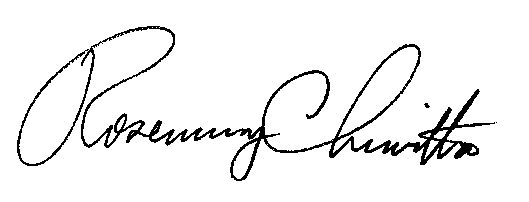 							Very truly yours,							Rosemary Chiavetta							Secretary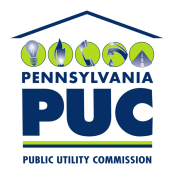  PUBLIC UTILITY COMMISSIONP.O. IN REPLY PLEASE REFER TO OUR FILE